Казенное образовательное учреждение Омской области «Большеуковская специальная (коррекционная) школа-интернатдля детей сирот и детей, оставшихся без попечения родителей, с ограниченными возможностями здоровья VIII вида».Программа коррекционных занятий для учащихся  1-4 классов по предмету«Ступени развития»    Составили:Тарасова В.В.учитель начальных классовФрихерт Г.И.учитель начальных классовс. Большие Уки — 2013 г.Пояснительная запискаПри обучении детей в школе необходимо учитывать не только уровень их знаний и умений, но и функциональное состояние сенсорных систем, а также особенности общего психического развития каждого ребенка. Усвоение программы школы VIII вида предполагает определенный уровень психического развития ребенка. Ученые  А. А. Дмитриев и С. И. Веневцев отмечают, что у детей с нарушенным интеллектом наблюдается наличие разнообразных дефектов психического недоразвития, обусловленных органическим поражением центральной нервной системы различной этиологии, выраженные в большей или меньшей степени:- бедный запас знаний и представлений об окружающем;- недостаточное развитие произвольных форм поведения;- эмоциональная неустойчивость, недифференцированность эмоциональных реакций;- недоразвитие регуляторных процессов;- недостатки внимания;- неустойчивая работоспособность;- нейродинамические нарушения;- длительность приёма и переработки сенсорной и перцептивной информации;- нарушения зрительно-пространственного восприятия;- несформированность перцептивных умений;- снижение познавательной активности;- несформированность основных интеллектуальных операций;- трудности в овладении понятиями;- недостаточность регулятивной функции речи;- недоразвитие речевой деятельности: трудности номинации, построения фраз, связного высказывания и др.;- недостаточность межанализаторных взаимодействий;- несформированность графомоторных навыков;- слабое владение символической деятельностью;- недостаточное эмоционально-личностное развитие (повышенный эгоцентризм, отсутствие децентрации в ситуациях общения). Для сенсорного и психического развития ребенка с легкой степенью интеллектуальной  недостаточности занятий только на общеобразовательных уроках мало – необходимо проведение специальных коррекционно-развивающих занятий.  В Большеуковской школе-интернате школьный компонент коррекционно-развивающих занятий представлен предметом «Ступени развития». Занятия проводятся в объёме 1 час в неделю для 1 класса и 2 часа в неделю  для 2-4 классов. Программа  разработана на основе методических материалов Л.Ф.Тихомировой, Е.В.Ольшанской, Л. Н. Ефименковой и  строится в соответствие со следующими принципами:- принцип учёта возрастных и индивидуальных особенностей;- принцип доступности, работы в зоне ближайшего развития ребёнка;- принцип комплексности;- принцип системности;- принцип структурированности;- деятельностный принцип;- принцип коммуникативной направленности;- принцип аффективной регуляции поведения;- принцип сознательности деятельности ребёнка.Целью проведения коррекционных развивающих занятий, реализуемых на уроках «Ступени развития»,  является преодоление недостатков познавательной сферы,  личностное развитие учащихся, повышение уровня как психологической, так и функциональной готовности детей с нарушением интеллекта к школьному обучению.Коррекционно-развивающие занятия носят элементарно-практический характер и направлены на решение  основных задач: - корректировать и развивать психические процессы: внимание, память, пространственную ориентировку, временные представления, восприятие, мышление, речь, эмоционально-волевую  сферу, коррекцию мелкой моторики; -  вырабатывать коммуникативные навыки;-  формирование механизмов волевой регуляции и саморегуляции в процессе осуществления деятельности;-  повысить уровень всестороннего развития учащихся.Данная программа опирается на основополагающее положение психологии (Рубинштейн, А. А. Дмитриев, С. И. Веневцев и др.) о том, что психика проявляется в действии и формируется в нем. В работе по программе используются предметная и игровая деятельность с постепенным увеличением объема и усложнением материала. Основными методами работы являются словесные, наглядные и практические. Коррекционная подготовка ведется  при фронтальной, индивидуальной и групповой работе, попеременно фиксируя внимание то на одном, то на другом ученике. В тематическом плане предлагается примерное распределение количества часов. Педагог, работающий по данной программе,  может самостоятельно распределять часы по темам программы и выбирать конкретную форму проведения занятий в зависимости от собственного педагогического опыта, уровня подготовленности учащихся и условий работы в данном классе.           Содержание индивидуальных и групповых коррекционных занятий разделено на блоки: I класс - «Обеспечение успешности адаптации к школьному обучению», II класс - «Коррекция и развитие познавательных процессов», III класс - «Тренировка и развитие познавательных процессов», IV класс - «Формирование коммуникативных умений, тренировка и развитие самоконтроля, самооценки и самопроверки» (подготовка к переходу в среднее звено школы).Требования к учащимся предъявляются согласно требованиям к знаниям и умениям учащихся к концу учебного года, неразрывно связаны с программным планированием и решением специфической задачи специальных (коррекционных) общеобразовательных учреждений  VIII вида – коррекцией и развитием познавательной деятельности, личностных качеств ребенка. Для проведения коррекционной работы требуется специально организованная предметно-пространственная среда: функционально ориентированные игрушки и пособия для  развития сенсомоторных функций (строительные конструкторы с комплектом цветных деталей,  раскладные пирамидки, плоские и объёмные геометрические фигуры разной величины, полоски цветного картона разной длины и ширины, геометрическое лото, сенсорные модули и др.).  На протяжении всего учебного года осуществляется контроль за развитием психомоторных навыков обучающихся. Результаты диагностики заносятся в «Листы коррекционных занятий» (2  раза в год). В начале и в конце учебного года проводится обследование уровня сформированности  моторных и сенсорных процессов обучающихся (диагностические задания  Тихомировой Л.Ф., Ольшанской Е.В., Н.И.Озерецкого, М.О.Гуревича). По  данным мониторинга  уже к концу первого года обучения  по данной  программе наблюдается положительная динамика в развитии познавательных способностей учащихся. На всех занятиях необходимо использовать игры или игровые моменты, поскольку  этот вид  деятельности в младшем школьном  возрасте является наиболее оптимальным.Программа коррекционных занятий по предмету «Ступени развития» рецензирована Т.Ю.Четвериковой, кандидатом педагогических наук, доцентом, зав. кафедрой специальной педагогики ОмГПУ. Рекомендуется для использования в практике специальных (коррекционных) школ.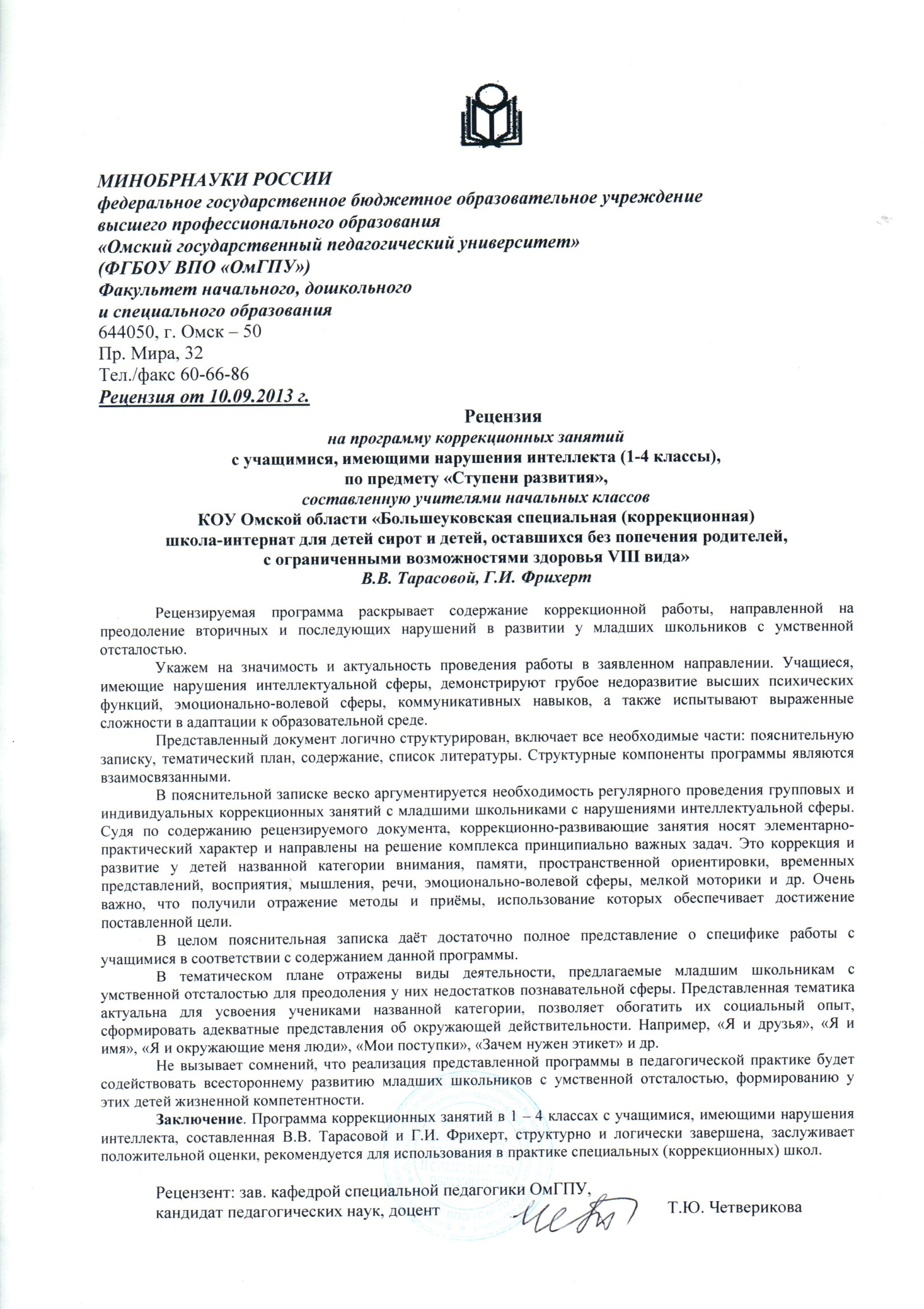 Список литературы:1. Агаева Е.Л., Дьяченко О.М. Чего на свете не бывает? – М.: Просвещение, 1991. –  64 с.2. Ануфриева А. Ф., Костромина С. Н. Как преодолеть трудности в обучении детей. – М.: Ось-89, 1997. – 224 с.3. Волкова С. Н., Столярова Н. Н. Тетрадь с математическими заданиями. – М.: Просвещение, 1994. – 158 с.4. Ефименкова Л. Н. Формирование связной речи у детей – олигофренов. М.: Просвещение,1970. – 205 с.5. Зак А. З. Развитие умственных способностей младших школьников. – М.: Просвещение, Владос, 1994. – 320 с.6. Зак А. З. Различия в мышлении детей. – М.: РОУ, 1992. – 128 с.7. Касабуцкий Н.И. Давайте поиграем. – М.: Просвещение, 1991. – 79 с.8. Клюева Н. В. Учим детей общению: характер, коммуникабельность. – Ярославль: Академия развития, 1997. – 240 с.9. Овчарова Р. В. Практическая психология в начальной школе. – М.: ТЦ «Сфера», 1996. – 240 с.10. Ольшанская Е. Н. Развитие мышления, внимания, памяти, восприятия, воображения, речи. –  М.: Первое сентября,2004. – 96 с.11. Слободняк Н. П. Формирование эмоционально – волевой регуляции у учащихся начальной школы.  – М.: Айрис Пресс, 2004. – 125 с.12. Саляхова Л. И. Родительские собрания 1 – 4 классы.  – М.: Глобус,  2007. – 315 с.13. Степанова О. А., Рыдзе О. А. Дидактические игры на уроках в начальной школе. – М.: Сфера, 2005. – 96 с.14. Сорокина А. И.  Дидактическая игра в детском саду. – М.: Просвещение, 1982. – 98 с.15. Симонова Л.Ф. Память. Дети 5 – 7 лет. – Ярославль: Академия развития, 2000. – 144 с.16. Тихомирова Л. Ф. Развитие познавательных способностей детей. – Ярославль: Академия развития, 1996. – 192 с.17. Тихомирова Л. Ф. Упражнения на каждый день: логика для младших школьников. – Ярославль: Академия развития,1998. – 256 с.18. Фопель К. М. Как научить детей сотрудничать? – М.: Генезис, 1998. – 160 с.19. Чистякова М. И. Психогимнастика. – М.:ВЛАДОС, 1995. – 160 с.20. 150 тестов, игр, упражнений для подготовки детей к школе. – М.: ООО «Издательство АСТ»: ООО «Издательство Астрель» 2004. – 126 с.21. Журналы «Начальная школа»  –  М.: Просвещение.22. Научно – методические журналы «Дефектология». –  Издательство «Школа-Пресс».23. Журналы «Воспитание и обучение детей с нарушениями развития».   –  ООО Издательство «Школьная пресса»I  КЛАСС  (34 ЧАСА)«ОБЕСПЕЧЕНИЕ УСПЕШНОСТИ АДАПТАЦИИ К ШКОЛЬНОМУ ОБУЧЕНИЮ»Основные  требования к  уровню  развития  учащихся 1 классаУчащиеся 1 класса должны:Раздел I. Психогимнастика.- уметь различать и сравнивать эмоциональные ощущения, определять их характер (приятно, неприятно, беспокойно, удивительно, страшно и т.п.);- произвольно и подражательно «воспроизводить» или демонстрировать эмоции по заданному образцу;- понимать и различать свои лучшие эмоциональные состояния;- уметь сопереживать (т.е. принимать позицию партнера по общению и полноценно проживать, прочувствовать его эмоциональное состояние);- уметь отвечать адекватными чувствами (т.е. в ответ на эмоциональное состояние товарища проявить такие чувства, которые принесут удовлетворение участникам общения).             Раздел II. Развитие произвольности психических процессов.- знать названия предметов, качеств, признаков, состояний различных объектов и отношений между ними;- уметь совершать действия с реальными предметами после обсуждения плана действий;- уметь использовать новые слова;- уметь  пересказать прочитанный рассказ или сказку;- уметь описать картину,- уметь  передать свои впечатления об увиденном,- уметь создавать сказочные образы героев произведений,- уметь рассуждать вслух.II КЛАСС (68 ЧАСОВ)КОРРЕКЦИЯ И РАЗВИТИЕ ПОЗНАВАТЕЛЬНЫХ ПРОЦЕССОВОсновные  требования к  уровню  развития  учащихся 2 классаУчащиеся 2 класса должны:Раздел I. Ощущение и восприятие- узнавать, называть, дифференцировать предметы.Раздел II. Развитие мыслительных процессов-  знать названия предметов, качеств, признаков, состояний различных объектов и отношений  между ними;- уметь классифицировать и сравнивать предметы;- уметь выполнять действие по образцу и по словесной инструкции. Раздел III. Память- знать наизусть песни, потешки, стихотворения, загадки;- знать названия предметов, качеств, признаков, состояний различных объектов и отношений между ними;- уметь совершать действия с реальными предметами после обсуждения плана действий;- уметь воспроизводить услышанное или увиденное ранее;.- уметь работать по алгоритму.Раздел IV. Развитие воображения- произвольно и подражательно «воспроизводить» или демонстрировать эмоции по заданному образцу;- уметь составлять рассказ по сюжетной картинке, по заданной теме;- уметь составлять сказки с простым сюжетом;- уметь изменять сюжет сказки;- уметь изменять правила игры.Раздел V. Развитие речи- уметь  передать свои впечатления об увиденном;- уметь рассуждать вслух;- уметь высказывать свои мысли;- уметь описывать свои ощущения;- уметь выражать эмоции при общении.Раздел VI. Совершенствование движений и сенсомоторного развития- уметь использовать жесты при объяснении;- уметь работать с мелким материалом, с карандашами, бусами;- уметь выполнять действия по образцу.III КЛАСС (68 ЧАСОВ)ТРЕНИРОВКА И РАЗВИТИЕ ПОЗНАВАТЕЛЬНЫХ ПРОЦЕССОВОсновные  требования к  уровню  развития  учащихся 3 классаУчащиеся 3 класса должны:Раздел I. Развитие свойств внимания- уметь выполнять  задания по образцу, по словесной инструкции;- уметь различать предметы и явления окружающего мира, действия и личные переживания; Раздел II. Развитие произвольного восприятия- уметь различать цвет и форму предметов, их пространственное отношение;- уметь выполнять действия по образцу и словесной инструкции;- уметь передавать в рисунке или рассказе особенности услышанного и увиденного;- уметь выделять части из  одного целого;- уметь работать по алгоритму.Раздел III. Развитие связности речи- уметь  передать свои впечатления об увиденном и услышанном;- уметь рассуждать вслух;- уметь высказывать свои мысли;- уметь описывать свои ощущения;- уметь выражать эмоции при общении;- уметь выражать свои мысли с помощью жестов и мимики.Раздел IV. Развитие тонкой моторики- знать и выполнять движения для разминки рук и тела;- уметь работать с раздаточным материалом, с мелким строительным материалом, с карандашами.Раздел V. Развитие мыслительных операций- уметь выделять основные и второстепенные признаки и свойства  предметов;- уметь различать предметы по форме, цвету, величине;- уметь  классифицировать предметы;-  оценочное суждение ситуаций.Раздел VI. Развитие долговременной и кратковременной памяти- уметь устанавливать соответствие между предметами и явлениями окружающей действительности;- уметь воспроизводить, находить неточности в ранее увиденном или услышанном;- уметь комментировать свою деятельность.Раздел VII. Развитие воображения- уметь составлять рассказ по сюжетной картинке, по заданной теме;- уметь составлять сказки с простым сюжетом;- уметь изменять сюжет сказки;- уметь изменять правила игры;- уметь действовать в соответствии с выбранным образом сказочных героев;- уметь выражать свои чувства движениями, танцем.Раздел VIII. Развитие эмоционально-волевой сферы- уметь различать и сравнивать эмоциональные ощущения, определять их характер при общении;- понимать и различать свои эмоциональные состояния;- уметь принимать позицию партнера по общению и полноценно проживать, прочувствовать его эмоциональное состоние;- уметь отвечать адекватными чувствами (т.е. в ответ на эмоциональное состояние товарища проявить такие чувства, которые принесут удовлетворение участникам общения).IV КЛАСС  (68 ЧАСОВ)ФОРМИРОВАНИЕ КОММУНИКАТИВНЫХ УМЕНИЙ, ТРЕНИРОВКА И РАЗВИТИЕ САМОКОНТРОЛЯ, САМООЦЕНКИ И САМОПРОВЕРКИ(ПОДГОТОВКА К ПЕРЕХОДУ В СРЕДНЕЕ ЗВЕНО ШКОЛЫ)Основные  требования к  уровню  развития  учащихся 4 классаУчащиеся 4 класса должны:Раздел I. Формирование коммуникативной компетенции- уметь анализировать ситуацию, поступки людей, высказывать свое оценочное мнение;- уметь принимать позицию партнера по общению и полноценно проживать, прочувствовать его эмоциональное  состояние;- уметь отвечать адекватными чувствами (т.е. в ответ на эмоциональное состояние товарища проявить такие чувства, которые принесут удовлетворение участникам общения);Раздел II. Язык общения- уметь рассуждать вслух;- уметь высказывать свои мысли;- уметь описывать свои ощущения;- уметь выражать эмоции при общении.Раздел III. Формируем контроль и самооценку- уметь проявлять свои чувства;- уметь действовать согласованно;- уметь соблюдать общепринятые формы поведения;- уметь искать выход из затруднительной ситуации;- уметь управлять своим настроением и поведением в различных ситуациях;- уметь анализировать ситуацию, поступки людей, высказывать свое оценочное мнение;- уметь принимать позицию партнера по общению и полноценно проживать, прочувствовать его эмоциональное состояние;- уметь отвечать адекватными чувствами (т.е. в ответ на эмоциональное состояние товарища проявить такие чувства, которые принесут удовлетворение участникам общения);- уметь выполнять самоанализ поступков, желаний.№ п.п.Тема занятияТема занятияКоррекционно – развивающие целиКоррекционно – развивающие целиВиды деятельности, содержание учебного материала.Виды деятельности, содержание учебного материала.Кол - во часовДатаI четверть (9 часов)I четверть (9 часов)I четверть (9 часов)I четверть (9 часов)I четверть (9 часов)I четверть (9 часов)I четверть (9 часов)I четверть (9 часов)I четверть (9 часов)I. ПсихогимнастикаI. ПсихогимнастикаI. ПсихогимнастикаI. ПсихогимнастикаI. ПсихогимнастикаI. ПсихогимнастикаI. ПсихогимнастикаI. ПсихогимнастикаI. Психогимнастика1.Игры и упражнения, способствующие снятию психоэмоционального напряженияСоздание положительного эмоционального фона, снятие напряжения, развитие дисциплинированности, развитие дружеских взаимоотношений среди детей.Создание положительного эмоционального фона, снятие напряжения, развитие дисциплинированности, развитие дружеских взаимоотношений среди детей.Создание положительного эмоционального фона, снятие напряжения, развитие дисциплинированности, развитие дружеских взаимоотношений среди детей.Подвижные коллективные игры «Пастухи», «Толкалки без слов», «Да и нет», «Разожми кулак», и другие, дидактические игры, игры-викторины, загадкиПодвижные коллективные игры «Пастухи», «Толкалки без слов», «Да и нет», «Разожми кулак», и другие, дидактические игры, игры-викторины, загадки12.Формирование эмоциональной  сферы (мимические и пантомические этюды на выражение основных и отдельных черт характера)Научить детей различать эмоциональности ощущения, определяющих характер (хорошо, радостно, неприятно); познакомить с разными способами выражения эмоций; тренировать умения выражать эмоции в мимике.Научить детей различать эмоциональности ощущения, определяющих характер (хорошо, радостно, неприятно); познакомить с разными способами выражения эмоций; тренировать умения выражать эмоции в мимике.Научить детей различать эмоциональности ощущения, определяющих характер (хорошо, радостно, неприятно); познакомить с разными способами выражения эмоций; тренировать умения выражать эмоции в мимике.Работа с раскраской, «покажи при по помощи мимики», работа с музыкальными отрывками, разучивание танца «Танец утят»; игра «Продолжи предложение»; работа с фотографиями (друзья, семья); игра «Твое имя».Работа с раскраской, «покажи при по помощи мимики», работа с музыкальными отрывками, разучивание танца «Танец утят»; игра «Продолжи предложение»; работа с фотографиями (друзья, семья); игра «Твое имя».13.Развитие коммуникативных умений:а) развитие коммуникативной компетентностиВоспитывать позитивное отношение к товарищам, корррегировать отрицательные реакции на замечания (обидчивость, грубость); уметь слушать своего собеседника, делать выводы.Воспитывать позитивное отношение к товарищам, корррегировать отрицательные реакции на замечания (обидчивость, грубость); уметь слушать своего собеседника, делать выводы.Воспитывать позитивное отношение к товарищам, корррегировать отрицательные реакции на замечания (обидчивость, грубость); уметь слушать своего собеседника, делать выводы.Прослушивание различных текстов, сказок (по выбору учителя) и давать оценку героям произведения; игра-загадка «Это я, это я, это все мои друзья».Прослушивание различных текстов, сказок (по выбору учителя) и давать оценку героям произведения; игра-загадка «Это я, это я, это все мои друзья». 1б) мысли и настроениеОбучение умению выразить и понять состояние другого человека; разучивание игр, способствующих взаимодействию, сплоченности коллективаОбучение умению выразить и понять состояние другого человека; разучивание игр, способствующих взаимодействию, сплоченности коллективаОбучение умению выразить и понять состояние другого человека; разучивание игр, способствующих взаимодействию, сплоченности коллективаОбвести наглядные образы, символизирующие разные настроения; упражнение «Мысли и настроения».Обвести наглядные образы, символизирующие разные настроения; упражнение «Мысли и настроения».1в) мысли управляют поступкамиДать представление о взаимосвязи, существующей между мыслями и настроением, между мыслями и поведением.Дать представление о взаимосвязи, существующей между мыслями и настроением, между мыслями и поведением.Дать представление о взаимосвязи, существующей между мыслями и настроением, между мыслями и поведением.Анализ ситуаций «История о том, как Топтыжку дразнили»;Игра «Я справлюсь».Анализ ситуаций «История о том, как Топтыжку дразнили»;Игра «Я справлюсь».14.Формирование волевой сферы: принятие позиции школьникаа) я в школеНаучить детей управлять своим настроением, искать выход из трудных ситуаций, познакомить детей друг с другом, подвести к осознанию необходимости соблюдение определённых правил поведения, воспитывать культуру взаимоотношений, познакомить с принципами толерантности в различных областях.Научить детей управлять своим настроением, искать выход из трудных ситуаций, познакомить детей друг с другом, подвести к осознанию необходимости соблюдение определённых правил поведения, воспитывать культуру взаимоотношений, познакомить с принципами толерантности в различных областях.Научить детей управлять своим настроением, искать выход из трудных ситуаций, познакомить детей друг с другом, подвести к осознанию необходимости соблюдение определённых правил поведения, воспитывать культуру взаимоотношений, познакомить с принципами толерантности в различных областях.Игры и упражнения  на развитие самоконтроля, произвольности поведения и психических процессов, круговые занятия, работа в группах, игра «Кто ты, кто я?»Игры и упражнения  на развитие самоконтроля, произвольности поведения и психических процессов, круговые занятия, работа в группах, игра «Кто ты, кто я?»14.Формирование волевой сферы: принятие позиции школьникаа) я в школеНаучить детей управлять своим настроением, искать выход из трудных ситуаций, познакомить детей друг с другом, подвести к осознанию необходимости соблюдение определённых правил поведения, воспитывать культуру взаимоотношений, познакомить с принципами толерантности в различных областях.Научить детей управлять своим настроением, искать выход из трудных ситуаций, познакомить детей друг с другом, подвести к осознанию необходимости соблюдение определённых правил поведения, воспитывать культуру взаимоотношений, познакомить с принципами толерантности в различных областях.Научить детей управлять своим настроением, искать выход из трудных ситуаций, познакомить детей друг с другом, подвести к осознанию необходимости соблюдение определённых правил поведения, воспитывать культуру взаимоотношений, познакомить с принципами толерантности в различных областях.б) я - ученикПодвести детей к осознанию необходимости соблюдения определённых правил поведения на уроке, способствовать установлению взаимоотношений в классе на основе понимания и дружбыПодвести детей к осознанию необходимости соблюдения определённых правил поведения на уроке, способствовать установлению взаимоотношений в классе на основе понимания и дружбыПодвести детей к осознанию необходимости соблюдения определённых правил поведения на уроке, способствовать установлению взаимоотношений в классе на основе понимания и дружбыУпражнения «Даже если…», «В любом случае…»; «Секреты успеха на уроке», «Приветик», рисование по заданиюУпражнения «Даже если…», «В любом случае…»; «Секреты успеха на уроке», «Приветик», рисование по заданию1в) я - на урокеПодвести детей к осознанию необходимости соблюдения определённых правил поведения на уроке, способствовать установлению взаимоотношений в классе на основе понимания и дружбыПодвести детей к осознанию необходимости соблюдения определённых правил поведения на уроке, способствовать установлению взаимоотношений в классе на основе понимания и дружбыПодвести детей к осознанию необходимости соблюдения определённых правил поведения на уроке, способствовать установлению взаимоотношений в классе на основе понимания и дружбыИгра «Я справился», игра-упражнение «Мусорное ведро», «Рисуем картинки в уме», «Нарисуем рассказ».Игра «Я справился», игра-упражнение «Мусорное ведро», «Рисуем картинки в уме», «Нарисуем рассказ».1 г) как быть прилежным и старательнымНа примерах из литературных произведений, доступных для детского восприятия, сформировать понятия «прилежный» и «старательный», дать положительную оценку данным качествамНа примерах из литературных произведений, доступных для детского восприятия, сформировать понятия «прилежный» и «старательный», дать положительную оценку данным качествамНа примерах из литературных произведений, доступных для детского восприятия, сформировать понятия «прилежный» и «старательный», дать положительную оценку данным качествамРабота с пословицами, работа над рассказом В.Осеевой «Сыновья», чтение и анализ стихотворения С.Баруздина «О человеке и его часах», игры, анализ различных ситуацийРабота с пословицами, работа над рассказом В.Осеевой «Сыновья», чтение и анализ стихотворения С.Баруздина «О человеке и его часах», игры, анализ различных ситуаций1II четверть (7 часов)II четверть (7 часов)II четверть (7 часов)II четверть (7 часов)II четверть (7 часов)II четверть (7 часов)II четверть (7 часов)II четверть (7 часов)II четверть (7 часов)д) гармонизация притязаний на признаниед) гармонизация притязаний на признаниед) гармонизация притязаний на признаниеФормирование в детях самосознания, удовлетворение их потребности в признании, в общественной оценкиФормирование в детях самосознания, удовлетворение их потребности в признании, в общественной оценкиИгра «Ласковое имя», игра «Придумай подарок для соседа», игра «Заяц – хвастун», «Паровозик».1е) давайте жить дружное) давайте жить дружное) давайте жить дружноРазвивать навыки позитивного социального поведения, показать важность способности ладить, дружить друг с другом.Развивать навыки позитивного социального поведения, показать важность способности ладить, дружить друг с другом.Обыгрывание различных ситуаций; дидактическая игра «Давай договоримся»; рефлексивный круг с учащимися «Я в школе» и др.1II. Развитие произвольности психических процессовII. Развитие произвольности психических процессовII. Развитие произвольности психических процессовII. Развитие произвольности психических процессовII. Развитие произвольности психических процессовII. Развитие произвольности психических процессовII. Развитие произвольности психических процессовII. Развитие произвольности психических процессовII. Развитие произвольности психических процессов     1.Развитие ощущений и восприятийРазвитие ощущений и восприятийРазвитие ощущений и восприятийРазвитие ощущений и восприятийРазвитие ощущений и восприятийРазвитие ощущений и восприятийРазвитие ощущений и восприятийРазвитие ощущений и восприятийа) различение формы предметаа) различение формы предметаа) различение формы предметаУчить различать форму, величину, цвет предмета, узнавать и называть предметы, формировать активность восприятияУчить различать форму, величину, цвет предмета, узнавать и называть предметы, формировать активность восприятияИгра «Волшебный мешочек», «Найди картинке ее домик» и др., работа с пластилином, шаблонами, с сюжетными картинками.1б) различение величины предметовб) различение величины предметовб) различение величины предметовФормировать целостное представление о предмете и его частях, учить сравнивать объекты, устанавливать сходства и различия, выделять существенные признаки предметовФормировать целостное представление о предмете и его частях, учить сравнивать объекты, устанавливать сходства и различия, выделять существенные признаки предметовДидактическая игра «Кто в домике живет», «Цепочка», работа с пластилином, сюжетными картинками.1в) различение цвета предметав) различение цвета предметав) различение цвета предметаДифференцировать восприятие  предметов по цвету, форме, увеличивать объем зрительных, слуховых, моторных восприятийДифференцировать восприятие  предметов по цвету, форме, увеличивать объем зрительных, слуховых, моторных восприятийДидактические игры «Красный – синий», «Построим пирамидку», работа с сюжетными картинками, мозаика и др.1     2.Рассматривание  предметов в реальной жизниРассматривание  предметов в реальной жизниРассматривание  предметов в реальной жизниРассматривание  предметов в реальной жизниРассматривание  предметов в реальной жизниРассматривание  предметов в реальной жизниРассматривание  предметов в реальной жизниРассматривание  предметов в реальной жизниа) объемное макетированиеа) объемное макетированиеа) объемное макетированиеПриучать рассматривать различные предметы, анализировать, сравнивать, высказывать свои мысли и ощущения.Приучать рассматривать различные предметы, анализировать, сравнивать, высказывать свои мысли и ощущения.Работа с геометрическими фигурами, шаблонами. Раскраска изображений. Дидактические игры. Узнавание предмета среди наложений1б) плоскостное изображениеб) плоскостное изображениеб) плоскостное изображениеПриучать рассматривать различные предметы, анализировать, сравнивать, высказывать свои мысли и ощущения.Приучать рассматривать различные предметы, анализировать, сравнивать, высказывать свои мысли и ощущения.Работа с геометрическими фигурами, шаблонами. Раскраска изображений. Дидактические игры. Узнавание предмета среди наложений 1III четверть (9 часов)III четверть (9 часов)III четверть (9 часов)III четверть (9 часов)III четверть (9 часов)III четверть (9 часов)III четверть (9 часов)III четверть (9 часов)III четверть (9 часов)в) контурное изображениев) контурное изображениев) контурное изображениеПриучать рассматривать различные предметы, анализировать, сравнивать, высказывать свои мысли и ощущения.Приучать рассматривать различные предметы, анализировать, сравнивать, высказывать свои мысли и ощущения.Работа с геометрическими фигурами, шаблонами. Раскраска изображений. Дидактические игры. Узнавание предмета среди наложений 1г) теневое изображениег) теневое изображениег) теневое изображениеПриучать рассматривать различные предметы, анализировать, сравнивать, высказывать свои мысли и ощущения.Приучать рассматривать различные предметы, анализировать, сравнивать, высказывать свои мысли и ощущения.Работа с геометрическими фигурами, шаблонами. Раскраска изображений. Дидактические игры. Узнавание предмета среди наложений 13.Развитие разных свойств вниманияРазвитие разных свойств вниманияРазвитие разных свойств вниманияРазвитие разных свойств вниманияРазвитие разных свойств вниманияРазвитие разных свойств вниманияРазвитие разных свойств вниманияРазвитие разных свойств вниманияа) развитие устойчивости вниманияа) развитие устойчивости вниманияа) развитие устойчивости вниманияРазвивать быстроту переключаемости внимания, увеличивать объем вниманияРазвивать быстроту переключаемости внимания, увеличивать объем вниманияДидактические игры «Что изменилось?», «Кто больше увидит», «Найди ошибку». 1б) развитие распределения вниманияб) развитие распределения вниманияб) развитие распределения вниманияВоспитывать устойчивость внимания, учить распределять вниманиеВоспитывать устойчивость внимания, учить распределять вниманиеИгры «Замри», «Бывает – не бывает», «Повтори за мной», выполнение упражнений по заданию1в) развитие объема вниманияв) развитие объема вниманияв) развитие объема вниманияРазвивать силы внимания (не замечать посторонних раздражителей),увеличивать объем вниманияРазвивать силы внимания (не замечать посторонних раздражителей),увеличивать объем вниманияИгры «Летает – не  летает», «Чья это тень», настольные игры «Мозаика», «Пазлы», лепка, рисование.14.Развитие памяти.Развитие памяти.Развитие памяти.Развитие памяти.Развитие памяти.Развитие памяти.Развитие памяти.Развитие памяти.а) развитие зрительной памятиа) развитие зрительной памятиа) развитие зрительной памятиФормирование личных мотивов запоминания, умение создавать установку на длительное и прочное запоминание, умение выделять и называть группы однородных предметовФормирование личных мотивов запоминания, умение создавать установку на длительное и прочное запоминание, умение выделять и называть группы однородных предметовДидактические игры «Внимательные глазки», «Почтальоны», «Снежная буря», работа с демонстрационными таблицами, предметами (игрушки, учебные вещи и др.)1б) развитие слуховой памятиб) развитие слуховой памятиб) развитие слуховой памятиФормирование полноты воспроизведения словесного материала, умение пользоваться планом ответа, умение воспроизводить словесный материал близко к тексту, умение запоминать и воспроизводить  стихи, текстыФормирование полноты воспроизведения словесного материала, умение пользоваться планом ответа, умение воспроизводить словесный материал близко к тексту, умение запоминать и воспроизводить  стихи, текстыЗаучивание стихов А. Барто, С. Маршака и др. со слов учителя, прослушивание и воспроизведение сказок, анализ услышанного.1в) развитие логической памятив) развитие логической памятив) развитие логической памятиРазвивать словесно-логиическую образную память, работать над усвоением знаний, умений, навыков при помощи произвольного сознательного запоминания.Развивать словесно-логиическую образную память, работать над усвоением знаний, умений, навыков при помощи произвольного сознательного запоминания.Игры «Потемки», «Вкус и цвет», «Настроение Марины», «Слова и картинки», настольные игры «Детское домино», «Мозаика», «Пазлы».15.Развитие и коррекция разных видов мышленияРазвитие и коррекция разных видов мышленияРазвитие и коррекция разных видов мышленияРазвитие и коррекция разных видов мышленияРазвитие и коррекция разных видов мышленияРазвитие и коррекция разных видов мышленияРазвитие и коррекция разных видов мышленияРазвитие и коррекция разных видов мышленияа) развитие наглядно-действенного мышленияа) развитие наглядно-действенного мышленияа) развитие наглядно-действенного мышленияФормирование умения рассуждать, активизировать мыслительную деятельность, развивать последовательность мышленияФормирование умения рассуждать, активизировать мыслительную деятельность, развивать последовательность мышленияИгровые задания на сравнение, обобщение, группировку предметов; словесно-логическое описание предмета по заданной таблице (предмет – цвет – форма - величина - материал - свойства – вид).1IV четверть (8 часов)IV четверть (8 часов)IV четверть (8 часов)IV четверть (8 часов)IV четверть (8 часов)IV четверть (8 часов)IV четверть (8 часов)IV четверть (8 часов)IV четверть (8 часов)б) развитие наглядно-образного мышленияб) развитие наглядно-образного мышленияб) развитие наглядно-образного мышленияУчить различать предметы по цвету, форме, величине, качеству, формировать умение распознавать сходные предметы, находить сходные и отличительные признаки.Учить различать предметы по цвету, форме, величине, качеству, формировать умение распознавать сходные предметы, находить сходные и отличительные признаки.Игровые задания, осуществляемые на уровне конкретных понятий; дидактические игры «Бывает – не бывает», «Зачем и почему?» и др.1в) развитие словесно-логического мышленияв) развитие словесно-логического мышленияв) развитие словесно-логического мышленияРазвитие способности к установлению причинно-следственных связей, умения рассуждать; формирование мыслительных процессов обобщения, умения выделять существенные признаки предметов и классифицировать их.Развитие способности к установлению причинно-следственных связей, умения рассуждать; формирование мыслительных процессов обобщения, умения выделять существенные признаки предметов и классифицировать их.Игровые задания, осуществляемые на уровне конкретных понятий; дидактические игры «Бывает – не бывает», «Зачем и почему?» и др.15.Развитие речиРазвитие речиРазвитие речиРазвитие речиРазвитие речиРазвитие речиРазвитие речиРазвитие речиа) уровень  сформированности фонетико-фонематических процессова) уровень  сформированности фонетико-фонематических процессова) уровень  сформированности фонетико-фонематических процессовРазвитие овладением навыков чтения и письма, связной речи; развитие мыслительных процессов, устойчивости и концентрации внимания, обогащение словарного запаса; развитие связной речи и коммуникативных умений.Развитие овладением навыков чтения и письма, связной речи; развитие мыслительных процессов, устойчивости и концентрации внимания, обогащение словарного запаса; развитие связной речи и коммуникативных умений.Упражнения «Продолжить цепочку слов», «Замени один звук на другой», «Соедини слоги», «Составь слово», работа с детским кроссвордом, разгадывание загадок и др.1б) пассивная речь (речепонимание)б) пассивная речь (речепонимание)б) пассивная речь (речепонимание)Развитие овладением навыков чтения и письма, связной речи; развитие мыслительных процессов, устойчивости и концентрации внимания, обогащение словарного запаса; развитие связной речи и коммуникативных умений.Развитие овладением навыков чтения и письма, связной речи; развитие мыслительных процессов, устойчивости и концентрации внимания, обогащение словарного запаса; развитие связной речи и коммуникативных умений.Подробное объяснение слов, объяснение сравнительных  выражений (вешать нос, вешать голову и т.д.), объяснение доступных для понимания пословиц и поговорок (без труда не вынешь и рыбку из пруда), отгадывание различных загадок (загадка в лесу, на улице,  на кухне и т.д.)1в) словосочетанияв) словосочетанияв) словосочетанияУмение составлять словосочетания, образованные по способу согласования, управления, примыканияУмение составлять словосочетания, образованные по способу согласования, управления, примыканияЗакончить предложение, изменяя глагол по числам (Ландыши пахнут и т.д.), игра «Кто самый наблюдательный», «Передай ключ», «Верни вещь хозяину» и др.1г) фразовая речьг) фразовая речьг) фразовая речьРазвитие активного и пассивного словаря, овладение основными синтаксическими единицами – словосочетание и фразой различных типов.Развитие активного и пассивного словаря, овладение основными синтаксическими единицами – словосочетание и фразой различных типов.Дидактические игры «Один – много», «Много – один», ответы на вопросы с помощью картинок «Кто это? Что это? Что делает?»; составление рассказа, вставляя вместо точек подходящие по смыслу слова и другие упражнения.16.Развитие воображенияазвитие воображенияРазвитие воображенияазвитие воображенияРазвитие воображенияазвитие воображенияРазвитие новых образов на основе преобразования имеющихся представлений; устранение причин, тормозящих и нарушающих развитие воображения, развитие аналитических и синтетических процессовРазвитие новых образов на основе преобразования имеющихся представлений; устранение причин, тормозящих и нарушающих развитие воображения, развитие аналитических и синтетических процессовСоставление по сюжетным картинкам рассказа, составление рассказа по алгоритму.17.Воспроизведение пространственных представлений и развитие общей моторикиВоспроизведение пространственных представлений и развитие общей моторикиВоспроизведение пространственных представлений и развитие общей моторикиРазвитие общей моторики, развитие мелкой и крупной моторики рук при выполнении кинезиологических упражнений, развитие усидчивости, терпения, навыка выполнения действия по образцу, развитие воображенияРазвитие общей моторики, развитие мелкой и крупной моторики рук при выполнении кинезиологических упражнений, развитие усидчивости, терпения, навыка выполнения действия по образцу, развитие воображенияОриентировка в собственном теле, ориентировка - слева - справа, ориентировка на 180 градусов, ориентировка с поворотом на 360 градусов1№ п.п.Тема занятияКоррекционно-развивающие целиВиды деятельности,содержание учебного материалаК - во часовК - во часовК - во часовК - во часовК - во часовДатаДатаI. Ощущение и восприятиеI. Ощущение и восприятиеI. Ощущение и восприятиеI. Ощущение и восприятиеI. Ощущение и восприятиеI. Ощущение и восприятиеI. Ощущение и восприятиеI. Ощущение и восприятиеI. Ощущение и восприятиеI. Ощущение и восприятиеI. Ощущение и восприятие1.Развитие ощущения и восприятияа) развитие ощущения и восприятияРазвитие сравнительного цветоразличения, остроты зрения, полноты обозрения, специфического узнавания, узнавание предметов, предъявленных в необычном положенииРабота с пластилином, глиной, мелкими предметами (пуговицы, семена), выполнение аппликаций.333332.Диагностика и развитие восприятия (по Т. Марцинковской)Исследование степени обобщённости сенсорных эталонов, уровня интериоризации  действий восприятия.Методика «Эталоны»11111II. Развитие мыслительных процессовII. Развитие мыслительных процессовII. Развитие мыслительных процессовII. Развитие мыслительных процессовII. Развитие мыслительных процессовII. Развитие мыслительных процессовII. Развитие мыслительных процессовII. Развитие мыслительных процессовII. Развитие мыслительных процессовII. Развитие мыслительных процессовII. Развитие мыслительных процессов1.Развитие наглядно-действенного мышленияРазвитие умения строить обобщения, анализировать и синтезировать, классифицировать предметы; развитие сообразительности, умения строить последовательные умозаключенияДидактические игры «Сделай, как я», выполнение упражнений, заданий, показанных на рисунке.333332.Развитие образного и логического мышленияРазвитие умения строить обобщения, анализировать и синтезировать, классифицировать предметы; развитие сообразительности, умения строить последовательные умозаключенияДидактическая игра «Четвертый лишний», работа по сюжетным картинкам, конструирование поделок.333333.Диагностика и развитие восприятия (по М. Ильиной, Л. Парамоновой)Оценка наглядно-действенного мышления.Оценка образно-логического мышленияМетодика «Соедини фигуры»Методика «Лишний предмет»11111III. ПамятьIII. ПамятьIII. ПамятьIII. ПамятьIII. ПамятьIII. ПамятьIII. ПамятьIII. ПамятьIII. ПамятьIII. ПамятьIII. Память1.Развитие зрительной памятиРазвитие умения  запечатлевать, сохранять и воспроизводить то, что было ранее воспринятьЗаучивание стихов при помощи приема «пиктограмма», дидактические игры «Что изменилось?», «Картинки», работа по алгоритмуЗаучивание стихов при помощи приема «пиктограмма», дидактические игры «Что изменилось?», «Картинки», работа по алгоритму33332.Развитие смысловой памятиРазвитие умения  запечатлевать, сохранять и воспроизводить то, что было ранее воспринятьПовторить фразы, выполнить упражнения по картинке, дидактические игры «Чей детеныш?», «Я положил в мешочек», упражнения на запоминание цифр, букв, слов.Повторить фразы, выполнить упражнения по картинке, дидактические игры «Чей детеныш?», «Я положил в мешочек», упражнения на запоминание цифр, букв, слов.33333.Развитие механической памятиРазвитие умения  запечатлевать, сохранять и воспроизводить то, что было ранее воспринятьВыполнение различных упражнений (зачитываются слова из двух столбиков, затем  - слова из первого, ребенок называет пару), заучивание стихов, загадывание загадок, работа по алгоритму.Выполнение различных упражнений (зачитываются слова из двух столбиков, затем  - слова из первого, ребенок называет пару), заучивание стихов, загадывание загадок, работа по алгоритму.33334.Диагностика и развитие восприятия (по Т. Марцинковской)Оценка кратковременной и долговременной памятиМетодика «10 слов»Методика «10 слов»1111IV. Развитие воображенияIV. Развитие воображенияIV. Развитие воображенияIV. Развитие воображенияIV. Развитие воображенияIV. Развитие воображенияIV. Развитие воображенияIV. Развитие воображенияIV. Развитие воображенияIV. Развитие воображенияIV. Развитие воображения1.Развитие вербального (словесного) воображенияРазвитие воображения и творческих способностей детей; воспитывать эмоциональность, богатство фантазииСоставление рассказа по сюжетным картинкам,  по заданной теме, игра «Доскажи словечко», «это я и все мои друзья» и др.Составление рассказа по сюжетным картинкам,  по заданной теме, игра «Доскажи словечко», «это я и все мои друзья» и др.33332.Развитие невербального воображенияРазвитие воображения и творческих способностей детей; воспитывать эмоциональность, богатство фантазииВыполнение рисунков по заданной теме, выбору ребенка, работа с пластилином, глиной; дидактическая игра «Комбинирование», «Точки».Выполнение рисунков по заданной теме, выбору ребенка, работа с пластилином, глиной; дидактическая игра «Комбинирование», «Точки».33333.Диагностика и развитие восприятия (по М. Ильиной, Л. Парамоновой)Оценка вербальной и невербальной фантазии.Методика «Вербальная (словесная) фантазия» - придумать рассказ, историю, сказку о каком-либо живом существе.Методика «Невербальная фантазия» - придумать и нарисовать картинку, вылепить фигуру из пластилина.Методика «Вербальная (словесная) фантазия» - придумать рассказ, историю, сказку о каком-либо живом существе.Методика «Невербальная фантазия» - придумать и нарисовать картинку, вылепить фигуру из пластилина.1111V. Развитие речиV. Развитие речиV. Развитие речиV. Развитие речиV. Развитие речиV. Развитие речиV. Развитие речиV. Развитие речиV. Развитие речиV. Развитие речиV. Развитие речи1.Разговорная речь, диалогРазвивать речевую активность с различными формами деятельности (игра, рисование, лепка); развитие стимула к речевому общению на эмоциональной основе.Игры «Гуси – гуси», «Зайцы», «Кто умеет» и др., ролевыедиалогические игры, различные потешки.Игры «Гуси – гуси», «Зайцы», «Кто умеет» и др., ролевыедиалогические игры, различные потешки.33332.Связная речь (монологическая)Формирование связного последовательного изложения мыслей, логической связи всех частей изложения, оформление речи по грамматическим законами данного языка; учить видеть окружающее, наблюдать, делать обобщения. Словесные описания различных предметов, явлений, картин; задание-игра «Где мы были, мы не скажем», отгадывание загадок, с объяснением отгадок; «Кто живет у нас в сарае», картинка – ответ и др.Словесные описания различных предметов, явлений, картин; задание-игра «Где мы были, мы не скажем», отгадывание загадок, с объяснением отгадок; «Кто живет у нас в сарае», картинка – ответ и др.33333.Средства выразительного оформления фразыРаботать над интонационной бедностью, случайностью пауз, неправильностью ударений, отсутствием или недостаточностью эмоциональной окраски, ускоренным или замедленным темпом речи; формирование осмысления содержания произведения.Прослушивание записей мастеров художественного слова; упражнения в расстановке пауз; игры с инсценировками, скороговорка-загадка «Летели галки», «У норы» и др.Прослушивание записей мастеров художественного слова; упражнения в расстановке пауз; игры с инсценировками, скороговорка-загадка «Летели галки», «У норы» и др.33334.Активная речьРазвитие овладением навыков чтения и письма, связной речи; развитие мыслительных процессов, устойчивости и концентрации внимания, обогащение словарного запаса; развитие связной речи и коммуникативных умений.Разучивание и проговаривание считалок, чистоговорок, игры в слова (на кухне, на улице, на прогулке),дидактические игры «Моя половина – твоя половина» (вело-сипед, крокодил и т.д.), «Кто летает – что летает» и т.д.Разучивание и проговаривание считалок, чистоговорок, игры в слова (на кухне, на улице, на прогулке),дидактические игры «Моя половина – твоя половина» (вело-сипед, крокодил и т.д.), «Кто летает – что летает» и т.д.33335.Развитие связной речиРазвитие овладением навыков чтения и письма, связной речи; развитие мыслительных процессов, устойчивости и концентрации внимания, обогащение словарного запаса; развитие связной речи и коммуникативных умений.Составление описательных рассказов по сюжетным картинкам; составление рассказов из жизни; игры «Пойми меня», «Отгадай, на что я  смотрю» и т.д.Составление описательных рассказов по сюжетным картинкам; составление рассказов из жизни; игры «Пойми меня», «Отгадай, на что я  смотрю» и т.д.33336.Диагностика и развитие речи(по О. Ермоленко)Оценка владением речью.Методика « Развитие речи» (Пассивная речь, активная речь, связная речь)Методика « Развитие речи» (Пассивная речь, активная речь, связная речь)1111VI. Совершенствование движений и сенсомоторного развитияVI. Совершенствование движений и сенсомоторного развитияVI. Совершенствование движений и сенсомоторного развитияVI. Совершенствование движений и сенсомоторного развитияVI. Совершенствование движений и сенсомоторного развитияVI. Совершенствование движений и сенсомоторного развитияVI. Совершенствование движений и сенсомоторного развитияVI. Совершенствование движений и сенсомоторного развитияVI. Совершенствование движений и сенсомоторного развитияVI. Совершенствование движений и сенсомоторного развитияVI. Совершенствование движений и сенсомоторного развития1.Пальчиковые игры (выкладывание букв)Развитие мелкой и крупной моторики рук при выполнении кинезиологических упражнений, развитие усидчивости, терпения, навыка выполнения действия по образцу, развитие воображения.Работа с мозаикой, семенами, мелкими орешками, кусочками бумаги и др. составление букв из различных материалов по образцу и самостоятельноРабота с мозаикой, семенами, мелкими орешками, кусочками бумаги и др. составление букв из различных материалов по образцу и самостоятельно333332.Игры с пластилиномРазвитие мелкой и крупной моторики рук при выполнении кинезиологических упражнений, развитие усидчивости, терпения, навыка выполнения действия по образцу, развитие воображения.Чтение сказки и выполнение из пластилина героев  произведения; вылепливание отгадок на загадки; вылепливание фигурок несуществующих животных и т .д.Чтение сказки и выполнение из пластилина героев  произведения; вылепливание отгадок на загадки; вылепливание фигурок несуществующих животных и т .д.333333.Игры с бумагойРазвитие мелкой и крупной моторики рук при выполнении кинезиологических упражнений, развитие усидчивости, терпения, навыка выполнения действия по образцу, развитие воображения.Выполнение различных фигурок (прием оригами), вырезание различных фигурок, плетение ковриков из бумажных полосок и т.д.Выполнение различных фигурок (прием оригами), вырезание различных фигурок, плетение ковриков из бумажных полосок и т.д.Выполнение различных фигурок (прием оригами), вырезание различных фигурок, плетение ковриков из бумажных полосок и т.д.33334.Игры с карандашом, крупой, бусамиРазвитие мелкой и крупной моторики рук при выполнении кинезиологических упражнений, развитие усидчивости, терпения, навыка выполнения действия по образцу, развитие воображения.Сортирование бус, крупы, вращение между двумя ладонями карандаша, бус; нанизывание на нитки бус и др.Сортирование бус, крупы, вращение между двумя ладонями карандаша, бус; нанизывание на нитки бус и др.Сортирование бус, крупы, вращение между двумя ладонями карандаша, бус; нанизывание на нитки бус и др.Сортирование бус, крупы, вращение между двумя ладонями карандаша, бус; нанизывание на нитки бус и др.Сортирование бус, крупы, вращение между двумя ладонями карандаша, бус; нанизывание на нитки бус и др.225.Поделки из природного материалаРазвитие мелкой и крупной моторики рук при выполнении кинезиологических упражнений, развитие усидчивости, терпения, навыка выполнения действия по образцу, развитие воображения.Выполнение аппликаций, поделок из природного материалаВыполнение аппликаций, поделок из природного материалаВыполнение аппликаций, поделок из природного материалаВыполнение аппликаций, поделок из природного материалаВыполнение аппликаций, поделок из природного материала336.Игры с нитками, веревочкамиРазвитие мелкой и крупной моторики рук при выполнении кинезиологических упражнений, развитие усидчивости, терпения, навыка выполнения действия по образцу, развитие воображения.Плетение косички из ниток (закладка), завязывание узелков, завязывание банктов, шнуровка ботинок и др.Плетение косички из ниток (закладка), завязывание узелков, завязывание банктов, шнуровка ботинок и др.Плетение косички из ниток (закладка), завязывание узелков, завязывание банктов, шнуровка ботинок и др.Плетение косички из ниток (закладка), завязывание узелков, завязывание банктов, шнуровка ботинок и др.Плетение косички из ниток (закладка), завязывание узелков, завязывание банктов, шнуровка ботинок и др.337.Игры со счетными палочкамиРазвитие мелкой и крупной моторики рук при выполнении кинезиологических упражнений, развитие усидчивости, терпения, навыка выполнения действия по образцу, развитие воображения.Выкладывание различных предметов с использованием стихов А. Белой «Ежик», «Мышка», «Очки», Цветы», и др.; игра «Бирюльки», составление букв, слов.Выкладывание различных предметов с использованием стихов А. Белой «Ежик», «Мышка», «Очки», Цветы», и др.; игра «Бирюльки», составление букв, слов.Выкладывание различных предметов с использованием стихов А. Белой «Ежик», «Мышка», «Очки», Цветы», и др.; игра «Бирюльки», составление букв, слов.Выкладывание различных предметов с использованием стихов А. Белой «Ежик», «Мышка», «Очки», Цветы», и др.; игра «Бирюльки», составление букв, слов.Выкладывание различных предметов с использованием стихов А. Белой «Ежик», «Мышка», «Очки», Цветы», и др.; игра «Бирюльки», составление букв, слов.338.Пальчиковая гимнастикаРазвитие мелкой и крупной моторики рук при выполнении кинезиологических упражнений, развитие усидчивости, терпения, навыка выполнения действия по образцу, развитие воображения.Выполнение различных упражнений в сопровождении стихов Л. Савиной «Наш малыш», «Шалун», «Зайчик» и др.Выполнение различных упражнений в сопровождении стихов Л. Савиной «Наш малыш», «Шалун», «Зайчик» и др.Выполнение различных упражнений в сопровождении стихов Л. Савиной «Наш малыш», «Шалун», «Зайчик» и др.Выполнение различных упражнений в сопровождении стихов Л. Савиной «Наш малыш», «Шалун», «Зайчик» и др.3339.Диагностика и развитие восприятия (по Т. Марцинковской)Исследование зрительно-моторной координации.Методика «Бендер»Методика «Бендер»Методика «Бендер»Методика «Бендер»111№ п.пТема занятияКоррекционно-развивающиецелиВиды деятельности,содержание учебного материалаКол-вочасовДатаI. Развитие свойств вниманияI. Развитие свойств вниманияI. Развитие свойств вниманияI. Развитие свойств вниманияI. Развитие свойств вниманияI. Развитие свойств внимания1.Развитие произвольного вниманияРазвитие целенаправленности внимания, развитие пространственного представления, развитие умения описать результаты работыУпражнения на воспроизведение и сопоставление различных комбинаций фигур по образцу и по заданию.Дидактическая игра «Геометрическая картина», «Конструктор», «радужный хоровод»,32.Развитие распределения вниманияРазвитие сосредоточенности волевых усилий, развитие концентрации и устойчивости внимания33.Развитие объема вниманияРазвитие работать целенаправленно, развитие устойчивости вниманияУпражнение «Кто больше увидит», «Паутина», Алфавит».34.Диагностика и развитие внимания(по М. Ильиной, Л. Парамоновой)Оценка объёма внимания, скорости его распределения и переключения.Методика «Цифровая таблица»1II. Развитие произвольного восприятияII. Развитие произвольного восприятияII. Развитие произвольного восприятияII. Развитие произвольного восприятияII. Развитие произвольного восприятияII. Развитие произвольного восприятия1.Развитие слухового восприятияРазвитие точности восприятия, развитие речи, развитие фонематического слухаРабота по осмыслению прочитанного, подбор и рисование иллюстраций к прочитанному; упражнения «Доскажи словечко»; дидактическая игра «Продолжай»32.Развитие зрительного восприятияРазличение и классификация предметов, развитие узнавания предмета по какой-то одной частиРабота с мозаикой; упражнение «Составление заданногорисунка», «Составь целое из частей», «Запомни и воспроизведи», цепочка действий.23.Развитие образной памятиРазвитие умения сравнивать, различать, анализироватьОбсуждение ситуаций  «Смешные истории», «Очень правдивая история», упражнение  «Пропущенные буквы»34. Диагностика и развитие восприятия(по М. Ильиной, Л. Парамоновой)Оценка целостности восприятия, фонематического слуха.Методика «Чтение схем-слов»1III. Развитие связности речиIII. Развитие связности речиIII. Развитие связности речиIII. Развитие связности речиIII. Развитие связности речиIII. Развитие связности речи1.Совершенствование импрессивной и экспрессивной стороны речиРазвитие артикуляционной моторики, совершенствование грамматического строя речиЗвукопроизношение, работа по иллюстрациям, речевые игры по формированию грамматического строя речи32.Активизация словарного  запасаУмение выражать мысли с помощью жестов и мимики; развитие фонематического слуха, развитие связной речиЗакончи сказку, назови противоположность, артикуляционная гимнастика, скороговорки, чистоговорки, «Каскад слов», «Описательные рассказы», рассказы из жизни. 33. Диагностика и развитие речи(по О. Ермоленко)Оценка владением речью.Методика « Развитие речи» (Пассивная речь, активная речь, связная речь)1IV. Развитие тонкой моторикиIV. Развитие тонкой моторикиIV. Развитие тонкой моторикиIV. Развитие тонкой моторикиIV. Развитие тонкой моторикиIV. Развитие тонкой моторики1.Совершенствование движений и сенсомоторного развитияРазвитие тактильных ощущений, кинетического и кинестического компонента двигательного акта, динамической координации движенийСамомассаж рук, комплекс движений для кистей рук и рук, рисование, штриховка, работа с раздаточным материалом из дерева и т.д., дидактическая игра «Рукоделие»32. Диагностика и развитие тонкой моторики пальцев рук(по Л.Савиной)Исследование зрительно-моторной координации.Методика «Коллекционирование»1V. Развитие мыслительных операцийV. Развитие мыслительных операцийV. Развитие мыслительных операцийV. Развитие мыслительных операцийV. Развитие мыслительных операцийV. Развитие мыслительных операций1.Выделение признаков предметов, слов, чиселРазличение предметов по форме, цвету, величине. Умение анализировать и синтезировать.Рассматривание предметов, установление форм, величины, цвета, направление и местоположение предметов; дидактическая игра «Определи на ощупь», «Почтовый ящик», «Угадай предмет», «Поможем Незнайке».32.Определение одинаковых и различных свойств предметов, слов, чиселУмение находить сходства и различие предметов, слов, чисел; умение сравнивать предметы; развитие четкости и стройности мышления.Упражнение «Кто назовет больше признаков», «Формулирование определений», «Отыщи сходное»33.Классификация предметов, слов, чиселРазвивать умение давать словесную характеристику предметов и явлений; умение классифицировать по признакам и выделять свойстваДидактическая игра «Отвечай быстро», «Ателье», «Буквенная эстафета», «Поиск аналогов», «Поиск предметов по заданным признакам», «Исключение лишнего слова».34.Развитие творческого мышленияРазвитие творческого мышления, воображения, оценивание действий друзей и своих действий.Дидактическая игра «Волшебный театр», «Скажи движением».35.Диагностика и развитие мыслительных операций (по О. Ермоленко)Оценка мыслительных операцийМетодика «Словесно-логическая»1VI. Развитие долговременной и кратковременной памятиVI. Развитие долговременной и кратковременной памятиVI. Развитие долговременной и кратковременной памятиVI. Развитие долговременной и кратковременной памятиVI. Развитие долговременной и кратковременной памятиVI. Развитие долговременной и кратковременной памяти1.Развитие зрительной  памятиРазвитие зрительного восприятия, мелкой моторики кистей рукРабота по серии сюжетных картинок, «Сравни и покажи», дидактическая игра «Установление соответствия», упражнение «Запомни фигуры», «Составь из палочек».32.Развитие слуховой памятиРазвитие сознательного запоминанияРазличные виды работ со  словами, пересказ услышанного33.Развитие логической памятиРазвитие целенаправленности работы, умения комментировать свою деятельностьДидактическая игра «Ошибка в плане», упражнение «Круглый год», «Дополни ряд чисел».34.Диагностика и развитие памяти (по Т. Марцинковской)Исследование долговременной и кратковременной памятиМетодика «10 слов»1VII. Развитие воображенияVII. Развитие воображенияVII. Развитие воображенияVII. Развитие воображенияVII. Развитие воображенияVII. Развитие воображения1.Танцевальная психотерапияПсихологическая разгрузка, развитие воображения«Покажи танцем»22.Предметы, которые нас окружаютРазвитие внимания, воображения, связной речиДидактическая игра «На что похоже», «Придумай сказку».33.Активизация процессов, связанных с воображением.Активизация воображения, создание хорошего настроенияДидактическая игра «Дорожка», игра «Путешествуем вместе».34.Перевоплощение в  сказочных героевУмение действовать в соответствии с выбранным образцомДидактическая игра «Встреча сказочных героев»25.Диагностика и развитие воображения(по М. Ильиной, Л. Парамоновой)Оценка воображенияМетодика «Комбинирование»1VIII. Развитие эмоционально-волевой сферыVIII. Развитие эмоционально-волевой сферыVIII. Развитие эмоционально-волевой сферыVIII. Развитие эмоционально-волевой сферыVIII. Развитие эмоционально-волевой сферыVIII. Развитие эмоционально-волевой сферы1.Развитие и совершенствование круга культурных потребностей детей.Умение слушать и слышать другого человека; умение найти способ и установить взаимопонимание; обучение навыкам культурного поведения«Запутанная история», «Елочка», «Волшебство слов»    Дидактическая игра, развивающая способности к самоорганизации32.Диагностика и развитие эмоционально-волевой сферы(по М. Ильиной, Л. Парамоновой)Оценка эмоционально-волевой сферыМетодика «Домик»1№ п\пТема занятийКоррекционно – развивающие целиВиды деятельности,содержание учебного материалаКол-вочасовДатаДатаДатаI. Формирование коммуникативной компетенцииI. Формирование коммуникативной компетенцииI. Формирование коммуникативной компетенцииI. Формирование коммуникативной компетенцииI. Формирование коммуникативной компетенцииI. Формирование коммуникативной компетенцииI. Формирование коммуникативной компетенцииI. Формирование коммуникативной компетенции1.Я и красотаСоздание положительного эмоционального фона, устранение страхов, повышение уверенности в себе.Дидактическая игра «Кто помогает сохранить красоту?» Игры учебного характера. Игры, имитирующие телевизионные игры, детские игры, ролевые игры. «Авторская сказка», «Цветик - семицветик»,  «Угадай, кто я?» «Испорченный телефон» «Фраза по кругу» «Магазин»22.Я и друзьяРазвитие внимания, доброжелательности, готовности доставлять радость близким людям, учить вежливой форме общения, умению считаться с интересами другогоДидактическая игра, «Какой букет цветов ты хотел (а) подарить маме (сестре, подруге, воспитателю, товарищу)?» Игровая психокоррекция трудностей общения младших школьников (Р.В. Овчаровой)23.Мои волшебные словаРазвитие умения быть внимательным, проявлять активность мысли, сообразительность,  формировать у детей нравственное представление о “вежливости”. Воспитывать культуру взаимоотношений. Развивать такие качества характера, как порядочность, умение быть ответственным за свои поступки.воспитывать умение использовать вежливые формы обращения в общении с людьми.Дидактическая игра «Поищем и найдем волшебные слова» Вежливые слова (загадки для детей) Стихи  О. Дриз  «Добрые  слова», «Простите»  В. Юсупов24.Письма доброго сказочникаУмение оценивать поступки, умение действовать по правилу, раскрыть детям значение слов «нельзя», «можно». На конкретных и понятных детям примерах обучить применению этих слов. Учить оценивать поступки и соотносить их со словами «нельзя», «можно». Содействовать накоплению умения согласовывать свои поступки, поведение со словами «нельзя» и «можно». Вызывать желание помогать доброму сказочнику. Учить детей участвовать в беседе, отвечать на вопросы.Чтение сказки  Катаева: ''Цветик - семицветик''Осеевой  - ''Волшебное слово'', ''Плохо '' ''Почему'' Чуковского ''Доктор Айболит'' Сказки Ш.Перро ''Фея'' Дидактические игры ''Поищем волщебные слова'', ''Письма доброго сказочника'' , ''Поиск добрых слов'', ''Встреча с добрыми, хорошими людьми''.35.Добрые словаРазвивать умение использовать добрые (волшебные слова), умение снять нанесенную обиду, развитие самоконтроля.  Формирование нравственных личностных качеств воспитанников (доброта, желание помогать людям и всему живому окружающему миру), этических норм поведения в обществе; развитие эмоционально-ценностной сферы.  Дидактическая игра «Поиски добрых слов» Игра «Не ошибись, пожалуйста!» Поэтическая игра  «Словарь вежливых слов»,  «Где спряталось добро», «Пословицы о вежливости и доброте», игра «Дерево добрых слов»26.Послушаем сказкуРазвитие внимательности, умения  оценивать и называть разные качества героев обобщение знаний и расширение представлений о русских народных сказках; развитие коммуникативных навыков, творческих способностей; создание благоприятной эмоциональной среды и психологического климата в детском коллективе.Дидактическая игра «Позовем сказку» “Пословицы и поговорки” , “Кулямасы” , игра “Угадай-ка”27.Мои друзья-товарищиРазвивать способность детей замечать состояние человека по его внешнему виду, настроению, развитие наблюдательности, внимания к людям, выявить  представления  детей о  том,  что  такое  дружба  и  каким   должен  быть  настоящий  друг;                                                                                                                                   способствовать  созданию  атмосферы  взаимопонимания   и  сотрудничества  в  процессе  совместной  деятельности  учащихся.Дидактическая игра «Мои друзья-товарищи», Обсуждение  стихотворения  А. Барто  «Требуется друг», рассказа И. Турчина  « Дружба». Обсуждение  понятий  «друг», «приятель», «товарищ». Принятие  правил  дружбы.228.Путешествие по маршруту добрых чувств, поступков, дел и отношенийОбратить внимание на то, что добрые чувства, поступки, отношения и дела вызывают уважение, дружбу, любовь учить детей с помощью цвета моделировать плохое и хорошее. Способствовать формированию эмпатии, умению оценивать ситуацию и поведение окружающих. развивать умение решать нравственные ситуации, - аргументировать свои ответы. Воспитывать желание совершать добрые поступки.Дидактическая игра «Путешествие по маршруту добрых чувств, поступков, дел и отношений» Решение проблемных ситуаций. Игра-путешествие с остановками на станциях:  «Добрых улыбок» «Сказочных героев»  «Доброты»  «Волшебных слов»  «Внимательных ребят» «Спортивной остановке» «Доброй феи» «Зажги звезду» «Мультипликационной  остановке».33II. Язык общенияII. Язык общенияII. Язык общенияII. Язык общенияII. Язык общенияII. Язык общенияII. Язык общенияII. Язык общения1.Я и имяВоспитание доброжелательного отношения друг к другу, умение использовать разные способы выражения эмоцийУпражнения «Паровозик», «Лица», «Маски», «Жесты», рисунок «Мой друг».222.Я и окружающие меня люди.Развитие наблюдательности, зрительной памяти, умение описания, воспитание внимательного отношения к окружающим.Упражнения «Опиши друга», «Тропинка», «Что значит быть внимательным», «Белые медведи», рисунок на тему «Что я видел по дороге в школу»223.Послушайте меня.Развитие связной речи, воспитание доброжелательного отношения к окружающим тебя людямРисунок «О чем я мечтаю», упражнения «Я знаю 5 имен», «Слушаем тишину», «Интонация», «Расскажи, что ты желаешь друзьям»224.Я вежливый!Воспитание уважительного отношения друг к другу, умение работать парами, группойУпражнения «что можете сделать для друга», «Наказание», «Ссора», «Магазин вежливых слов», рисунок «Мой хороший поступок»225.Как – бы я поступил.Воспитание терпеливости, умения выслушать, иметь представление о мечте реальной и несбыточнойУпражнения «Если бы я был волшебником», «Встреча», «Царевна Несмеяна», «Сравнение», рисунок «Подарок другу»226.Я – помощник.Воспитание желания совершать хорошие поступки, оказывать помощь людям.Упражнения «Лужа», «Чем я могу тебе помочь?», «Что ты будешь делать?», «Рукопожатие», рисунок «Как я помогаю дома», обсуждение рассказа «Хороший поступок» В. Осеевой227.Я дарю радость.Воспитание желание приносить радость близким людямПриносить людям радость.Упражнения «Эмоции», «Цветик –многоцветик», «Краски», «Подари улыбку», «Мнение», рисунок «Подарок другу», обсуждение рассказа В. Осеевой «Случай»228.Мои поступкиРазвитие умения видеть в другом человек хорошееУпражнения «Ступеньки слов», «Ключ», «найди ведущего», «без друга скучно»,обсуждение рассказа «так справедливее», рисунок «Мой хороший поступок»229.Я – защитник.Подвести к выводу: защити слабого и ты станешь сильнееОбсуждение стихотворения А. Барто  «Уехали». Упражнения «На улице», «Успокой девочку», «Угадай, чья рука», «Грустно расставаться». Рисунок того, кто нуждается в защите и помощи2210.Расскажи мне обо мне.Формирование взаимоотношений с детьми, с самим собойУпражнения «Я и мое имя», «Опиши одноклассника», «Ободри друга», «Как ты себя поведешь», Опросник «Узнай себя» Подласый И.П. «22III. Формируем контроль и самооценкуIII. Формируем контроль и самооценкуIII. Формируем контроль и самооценкуIII. Формируем контроль и самооценкуIII. Формируем контроль и самооценкуIII. Формируем контроль и самооценкуIII. Формируем контроль и самооценкуIII. Формируем контроль и самооценку1.Мысли управляют поступкамиЗакрепить навыки работы с позитивными мыслями, закрепить представление о том, что мысли могут управлять нашими поступкамиОбсуждение ситуации «Мне плохо». Упражнения «Я –сильный», «Я – слабый».2222.Избавляемся от плохих мыслейЗнакомство со способами саморегуляции, развитие умения применять полученные навыки, изменение отношения к ситуацииУпражнения «Мусорное ведро», «Рисуем картинки в уме».2223.Чем я отличаюсь от другихДать представление об индивидуальности, неповторимости каждого человека, самооценкаУпражнение «Игра». Обсуждение «Чем мы отличаемся друг от друга». Диагностика самооценки «Самый – самый».2224.Гармонизация притязаний на признаниеФормирование в детях самосознания, удовлетворение их потребности в признанииИгра «Ласковое имя», «Заяц – хвастун», «Паровозик».2225.Как добиться удачиДать детям представление о понятии «успех», выработать уверенность в своих возможностяхУпражнения «Я смогу». Работа с пластилином «Звезда удачи»,ролевые игры «Знакомство», «Подари подарок», «Рисуем картинки в уме».2226.Можно и не ссоритьсяДать представление о саморегуляции в критических ситуацияхРазыгрывание и обсуждение ситуаций2227.Делимся чувствамиРазвивать коммуникативные навыки, вырабатывать доброжелательные отношения, учить действовать согласованоИгра «Эхо»,упражнения «Клубочек», «Доброе животное», «Стихии».2228.Зачем нужен этикетФормировать положительную установку на этикет и общепринятые формы поведенияСюжетно-ролевая игра «День рождения»2229.Мостики дружбыРазвитие коммуникативных навыков, вырабатывать доброжелательное отношение друг к другу, развивать положительную самооценкуУпражнения «Подари камешек», «Мостик дружбы», «Если нравится  тебе, то делай так!»22210.Прогоняем злостьПредупреждение агрессивных состояний детей, обучение способам снятия агрессивных состоянийУпражнения «Воробьиные бои», «Подумай о      хорошем», работа в тетради: запись высказываний.22211.Мои способностиУчить детей осознавать свои способности и возможности саморазвития, формировать желание развивать свои способностиУпражнения «Я умею», «Хочу научиться», «А вам слабо?»22212.Я и другиеФормировать в детях способности к самоанализу, способствовать  возникновению у них желания самосовершенствоваться, развивать их способности понимать друг другаИгра-упражнение «»Мне нравиться, что я…», методика-игра «Самооценка», дискуссия «Самое-самое»22213.СамопознаниеДать детям возможность осознать себя, развивать навыки самопознания и самооценкиИгра-упражнение «»Мне нравиться, что я…», методика-игра «Самооценка», дискуссия «Самое-самое»22214.Ярмарка достоинствЗакрепить навыки самоанализа, научить детей преодолевать барьеры на пути самокритики, развивать уверенность в себеИгра «Письмо о себе». «Ярмарка достоинств»22215.Умение учитьсяОбучение элементам самоконтроля при выполнении письменных работ. Выявление уровня развития внимания, зрительной памяти, самоконтроля и самооценкиПрочти слова по «горизонтали». «Перенеси в другую таблицу». «Проверь». «Найди». «Выполни по образцу»222